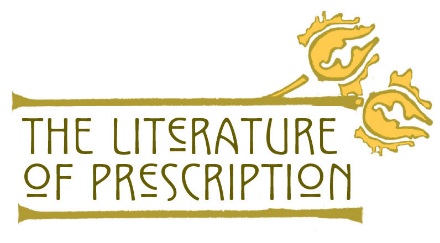 Team Members: ____________________________________________________________________Date/Class period: _______________/___________________Gallery Walk: Poster AssessmentWhat are some key ideas you have gained by working on your own poster project?Viewing different teams’ posters, which information do you consider most and least interesting? Explain your responses.What surprised you most about the mental health disorders after viewing the posters?Which poster was your favorite and why?How could the information you’ve learned from the Mental Health Awareness posters help you in the future?What are some additional questions you have about the mental health topics?  Where and how can you find answers to the questions?       https://www.nlm.nih.gov/theliteratureofprescription    1 | Page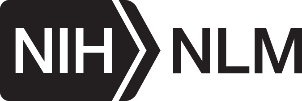 